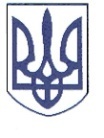 РЕШЕТИЛІВСЬКА МІСЬКА РАДАПОЛТАВСЬКОЇ ОБЛАСТІРОЗПОРЯДЖЕННЯ	23 грудня 2022 року                                                                                           №  231	Відповідно до ст. 34 Закону України ,,Про місцеве самоврядування в Україні”, рішення Решетилівської міської ради сьомого скликання від 09.11.2018 року ,,Про затвердження Комплексної програми соціального захисту населення Решетилівської міської ради на 2019-2023 роки”,                                                        затвердженого рішенням Решетилівської міської ради сьомого скликання від 09.11.2018 № 1190-27-VIII  (11 позачергова сесія) (зі змінами), розглянувши заяви та подані документи Крупи-Бутенко Т.В.ЗОБОВ’ЯЗУЮ:Відділу бухгалтерського обліку звітності та адміністративно-господарського забезпечення (Момот С.Г.) виплатити грошову допомогу в розмірі 2000 (дві тисячі) грн. Крупі-Бутенко Тетяні Володимирівні, яка зареєстрований та проживає за адресою: *** Полтавського району Полтавської області на поховання батька Захарченка Володимира Миколайовича.Міський голова                                                                           О.А. ДядюноваПро виплату грошової допомогина поховання Захарченка В.М.